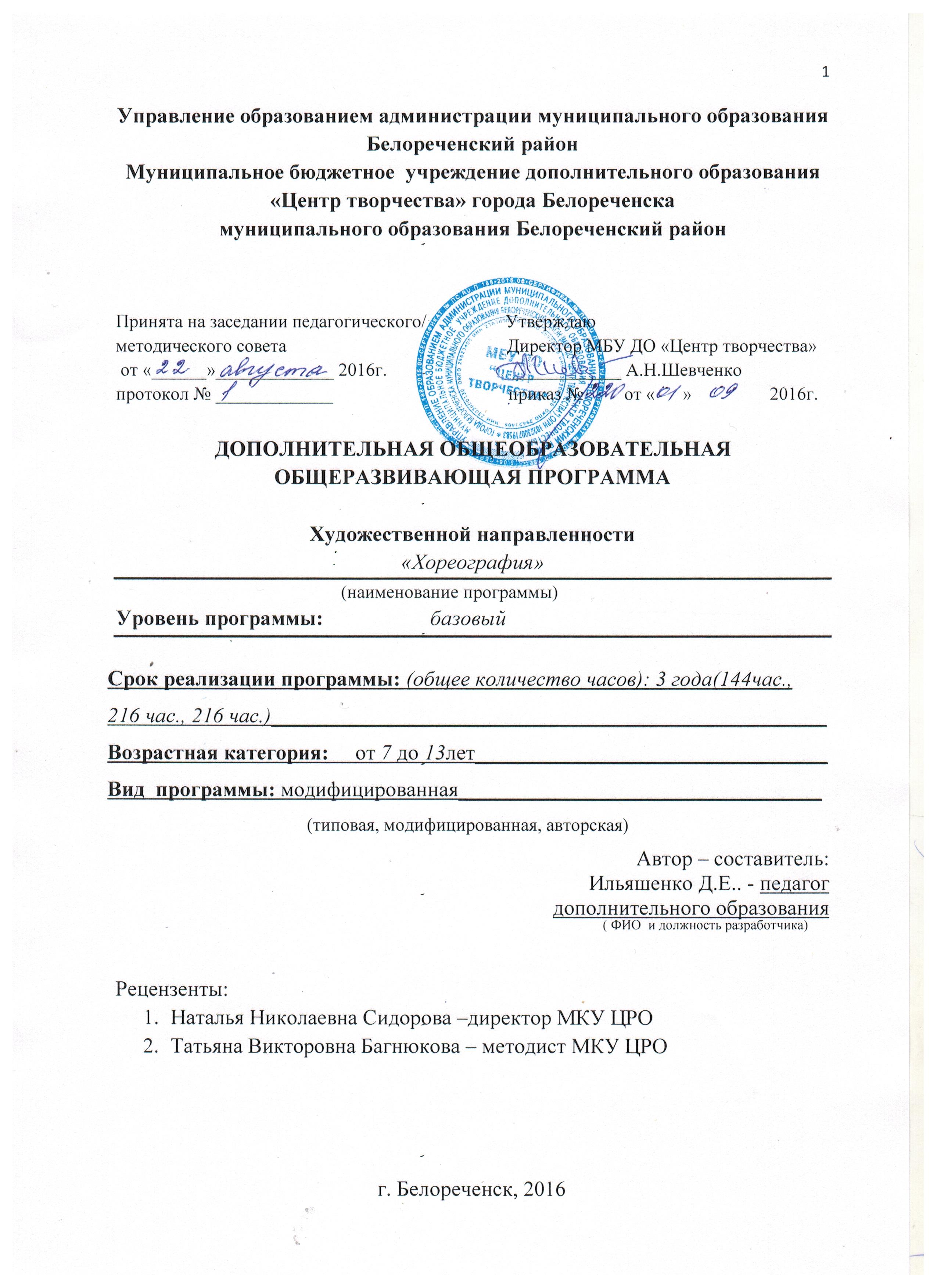 I.Пояснительная записка.“Жизнь– это хореография”. 
Энтони Хопкинс	Образовательная программа дополнительного образования детей объединения “Хореография” предоставляет широкие возможности обучения основам танцевального искусства, дает возможность ввести детей 7–13 лет в мир хореографии, с помощью игровых технологий познакомить с некоторыми хореографическими жанрами, видами и стилями. Программа поможет школьникам творчески самовыразиться и проявить себя посредством пластики, ритмики и импровизации.	У детей формируется умение передавать услышанный музыкальный образ в рисунке, пластике. Дети впервые могут одеть сценический костюм, подготовленный специально к танцевальному номеру. С непосредственным участием родителей дети выступят на своих первых концертах и конкурсах. Все это, несомненно, содействует усилению воспитательного эффекта, проводимого в комплексе семьи и образовательного учреждения.	Сегодня “развивающемуся обществу нужны современно образованные, нравственные, предприимчивые люди, которые могут самостоятельно принимать ответственные решения в ситуации выбора, прогнозируя их возможные последствия, способны к сотрудничеству, отличаются мобильностью, динамизмом, конструктивностью, обладают развитым чувством ответственности за судьбу страны” (из “Концепция модернизации Российского образования”).Сотрудничество, мобильность, динамизм, конструктивность, ответственность – это именно те личностные качества, которые формируются у детей в результате систематических занятий по танцевальным программам и хореографией.Уровень программы – базовый, программа рассчитана для младшего  и среднего возраста.  За основу  взята программа  «Студия танца. Хореография», предназначенная  для учреждений дополнительного образования детей и авторская программа Еременко О.В. «Терпсихора»Срок реализации программы – 3 годаГод разработки программы – 2016г.Нормативно-правовая база и образовательные программы, на основе которых была разработана программа приведены в
Приложении 1.Направленность программы художественно-эстетическая, направлена на:на приобщение детей 7–13-и лет к основам хореографического искусства;выявление одаренных детей с целью развития их творческих способностей;формирование гармонично и всесторонне развитой личности в процессе овладения искусством танца,развитие художественной одаренности в области танцевально-исполнительского мастерства;развитие и совершенствование специальных музыкальных способностей.Новизна данной образовательной программы заключается в комплексном использовании трех методов: метода музыкального движения, метода хореокорреции и методики партерного экзерсиса (Приложение 2). Выбор основных методов обучения основан на возрастных и индивидуальных особенностях детей возраста .Актуальность данной образовательной программы характеризуется тем, что в настоящее время со стороны родителей и детей растет спрос на образовательные услуги в области хореографии. Очень часто дети начинают заниматься хореографией уже в дошкольном возрасте, так как родители справедливо считают, что ребенок, который умеет танцевать, развивается быстрее и гармоничнее своих сверстников.В образовательных учреждениях города всегда высока потребность в услугах танцевально-хореографических коллективов. Любое культурно-массовое мероприятие без этого не обходится. Без хореографических композиций концерт, шоу, конкурс, фестиваль выглядят блекло. Красочные танцевальные композиции уместны всегда и в любом мероприятии любого формата (развлекательное, познавательное, патриотическое).Такой интерес и востребованность в дополнительных образовательных услугах художественно-эстетического направления привело нас к созданию образовательной программы.Современный социальный заказ на образование обусловлен и задачами художественного образования школьников, которые выдвигаются в Концепции модернизации российского образования. В ней подчеркивается важность художественного образования, использования познавательных и воспитательных возможностей предметов художественно-эстетической направленности, формирующих у обучающихся творческие способности, чувство прекрасного, эстетический вкус, нравственность.Программа направлена на формирование и развитие у воспитанников таких физических данных, как подвижность, выносливость, сила, ловкость, на развитие танцевальных данных: гибкости, пластичности, танцевальной выворотности, танцевального шага и т. п. Развивается также и познавательный интерес. Умело подобранные упражнения, пляски, игры, воспитывают у детей правильное отношение к окружающему миру, углубляют представление о жизни и труде взрослых, различных явлениях природы.Педагогическая целесообразность образовательной программы (мера педагогического вмешательства, разумная достаточность; предоставление самостоятельности и возможностей для самовыражения самому учащемуся). Педагогическая целесообразность образовательной программы определена тем, что ориентирует воспитанника на приобщение каждого ребенка к танцевально-музыкальной культуре, применение полученных знаний, умений и навыков хореографического творчества в повседневной деятельности, улучшение своего образовательного результата, на создание индивидуального творческого продукта.Благодаря систематическому хореографическому образованию и воспитанию обучающиеся приобретают общую эстетическую и танцевальную культуру, а развитие танцевальных и музыкальных способностей помогает более тонкому восприятию хореографического искусства – в этом и заключается педагогическая целесообразность разработанной образовательной программы по обучению хореографии.Кроме того, педагогическую целесообразность образовательной программы мы видим в формировании у обучающегося чувства ответственности в исполнении своей индивидуальной функции в коллективном процессе (общий танец), с одной стороны, и формировании самодостаточного проявления всего творческого потенциала при выполнении индивидуальных партий ребенка в коллективном постановочном процессе формирования танцевального номера, с другой стороны.Главная цель программы – развитие творческих способностей дошкольников посредством танцевального искусства.Задачи:Обучающие:обучить основам партерной гимнастики;поэтапное овладение основам классического экзерсиса у опоры и на середине зала;обучить простейшим элементам классического и народного танца;обучить музыкальной грамоты;познакомить детей с историей возникновения и развития танца.Развивающие:способствовать снятию мышечного и психологического торможения посредством танцевального движения;формировать правильную осанку, корректировать фигуру ребенка;формировать интерес к танцевальному искусству;развить музыкальность, выразительность и осмысленность исполнения танцевальных движений;развить воображение, фантазию, умение находить свои оригинальные движения для выражения характера музыки;развить познавательный интерес, любознательность и умение творчески мыслить;развивать художественный вкус.Воспитательные:воспитать культуру поведения и общения;воспитать умение ребенка работать в коллективе;заложить основы становления эстетически развитой личности;воспитывать чувство ответственности, трудолюбия, конструктивности.Отличительные особенности от программ, на основании которых разрабатывалась программа, прежде всего, основаны на возрастных требованиях обучающихся детей в учреждениях дополнительного образования – от 7 лет, а также на рекомендуемом режиме занятий детей в объединениях различного профиля (Приложение-3 к Сан ПиН 2.4.4. 1251-03).Возраст детей, участвующих в реализации данной образовательной программы – 7–13 лет – учащиеся младшего и среднего школьного возраста. Прием детей осуществляется на основании письменного заявления родителей и медицинского заключения о состоянии здоровья ребенка. Допускается возможность перевода обучающихся из одной группы в другую в процессе обучения и по мере усвоения программного материала, так же усложнение или упрощение материала с индивидуальным подходом к каждому обучающемуся, так же возможны смещение некоторых тем на другие этапы обучения.Формы занятий:традиционное занятие;комбинированное занятие;практическое занятие;игра, праздник, конкурс, фестиваль;творческая встреча;репетиция;концерт, открытый урок.Формы организации деятельности воспитанников на занятии:фронтальная;в парах;групповая;индивидуально–групповая;ансамблевая.Хореографическая деятельность включает выполнение следующих заданий:музыкально-ритмические упражнения на освоение, закрепление музыкально-ритмических навыков и навыков выразительного движения;пляски: парные, народно-тематические;игры: сюжетные, несюжетные с пением, музыкально-дидактические;хороводы;построения, перестроения;упражнения с предметами: шарами, лентами, цветами, мячами и пр.;задания на танцевальное и игровое творчество.Структура занятия состоит из пяти частей:Поклон - приветствие.Разминка на середине зала-упражнения на легкий разогрев всех частей тела, дыхательные упражнения.Разминка:- у опоры.- на середине зала.- партер3.  Разучивание танцевальных движений  4.  Повторение разученных движений.5.  Работа над танцевальными постановками.	Поклон-прощание.Режим занятий:Начальная ступень обучения позволяет заложить основы танца. В этих группах занимаются до 12 человек включительно. Первый год обучения – 144 часа. Занятия проводятся два  раза в неделю по два учебных часа. Второй и третий год обучения – 216 часов. Занятия проводятся три раза в неделю по два учебных часа.	В соответствии с приложением №3 к СанПиН 2.4.4.1251-03 «Рекомендуемый режим занятий детей в объединениях различного профиля» продолжительность занятий с детьми школьного возраста составляет два академических часа два раза в неделю для групп первого года обучения (недельная нагрузка 4 часа), три академических часа два раза в неделю или два академических часа три раза в неделю для групп второго и последующих лет обучения (недельная нагрузка 6 часов в неделю) с обязательным 15-минутным перерывом для отдыха детей и проветривания помещений после каждого часа занятий. Академический час равен 45 минутам.В объединение второго и последующих годов обучения могут быть зачислены обучающиеся, не занимающиеся в группе первого года обучения, но успешно прошедшие собеседование или иные испытания (например, входное тестирование, собеседование, прослушивание и пр.).	В работе объединения, при наличии условий и согласия руководителя объединения могут участвовать совместно с несовершеннолетними учащимися их родители (законные представители) без включения в основной состав.Общие ожидаемые результаты обучения см. в Приложении 3.Способы определения результативности обучения и формы подведения итогов реализации дополнительной образовательной программы см. в Приложении 4.Формы организации деятельности воспитанников на занятии:фронтальная;в парах;групповая;индивидуально–групповая;ансамблевая.Приемы и методы организации образовательного процесса:словесный (устное изложение, беседа и т. д.);наглядный (показ видеоматериалов, иллюстрации, наблюдение, показ педагогом);практический (упражнения).Методы, в основе которых лежит уровень деятельности детей:объяснительно - иллюстративный – дети воспринимают и усваивают готовую информацию;репродуктивный – дети воспроизводят полученные знания и освоенные способы деятельности.Приемы:игра;беседа;показ видеоматериалов;показ педагогом;наблюдение.Дидактический материал, используемый в процессе организации занятий:Фотографии, литература по хореографии, ритмике, пластике, танцу, видео – аудиозаписи, правила поведения на сцене, словари терминов.II.Учебно – тематический план 1 года обучения.III. Содержание программы 1 года обучения.1.Вводное занятие 1 час. Теория-1 час: Ознакомление с правилами коллектива, ознакомительной программой, планом работы, расписанием занятий, техникой безопасности в танцевальном классе.2.Элементы классического экзерсиса- 45 часов.Теория – 10 часов Практика- 35 часовАзбука классического танца Экзерсис у станка:Позиции ног 1, 2, 3, (4, 5- со второго полугодия).Demiplie по 1, 2, 3 поз.Battementstandu по 1и 2 позиции в сторону (крестом к концу года).Battementstandujete по 1 позиции крестом.Demironddejambeparterreпоточкам (с остановками в перед по 5  поз., в сторону по 2, назад по 5 и 1 поз.)Relevе по 1, 2, 3 позициям.Portdebra .Экзерсис на середине зала:Позиции рук: подготовительная позиция, 1, 2, 3 поз.Portdebra (три первых вида).Прыжки:-Soteпо 1,2,3.Танцевальные Элементы:Поклон.Танцевальный шаг с носка.3.Народно-сценический танец-25 часов.Теория – 5 часов Практика- 20часовЭкзерсис у станка: 1. Relevе по 6 поз. 2. Demiplie по 1, 2, 6 поз. 3. Passe (подготовка к веревочке)  4. Бег с переменой ног 5. Battementstandu по 1 позиции с переводом стопы на каблук.      6. Удары всей стопой по 6 поз.      7. Переступания.Экзерсис на середине зала:Положение рук.Раскрытие и закрытие рук в положениях: в кулачках или ладонями на поясе.Танцевальные ходы.- Pascouru  вперед- Приставной боковой шаг.- Гармошка.Дробные движения.- Тройной притоп.Повороты.- Поворот на переступаниях4.Современный танец-25 часов.Теория – 5 часов Практика- 20 часов  Экзерсис у станка: Основные позиции ног: I, II, III и VI.Plie по I, II параллельным позициям, позже по I, IIout позициям.Releve по  I, II параллельным позициям, позже по I, IIout позициям.Экзерсис на середине зала:Основные позиции рук: пресс-позиция, I, II, III и V положения.Техника изоляции.Поза коллапса.Plie по I, II параллельным позициям, позже по I, IIout позициям.Releve по  I, II параллельным позициям, позже по I, IIout позициям.Flatback вперед:       - на прямых ногах,       - на plieКросс: Шаги:     - pas de bourre.Прыжки:  - jump по  I, II параллельным и out позициям,  - hop: рабочая нога принимает положение passé по I параллельной позиции.  - трамплинные прыжки.3.  Вращения: поворот на трех шагах.IV. УЧЕБНО-ТЕМАТИЧЕСКИЙ ПЛАНВторого года обученияV. Содержание программы 2 года обучения.1.Вводное занятие 1 час. Теория-1 час: Ознакомление с правилами коллектива, ознакомительной программой, планом работы, расписанием занятий, техникой безопасности в танцевальном классе.2.Элементы классического танца-50 часов.Теория – 10 часов Практика- 40часовПовторяется весь материал, пройденный на первом году обучения, но несколько ускоряется темп.Дополнительно проходится следующий материал.Экзерсис у станка:Ronddejambeparterre по 1 поз. с остановками с переди и сзади.BattementsFrappe в сторону (крестом к концу года).Relevе lent 45 крестом.Battements  retiressur le cou-de-pied.Portdebra(боком к станку) в 5 поз.Grandbattementsна 90.Relevе по 5 поз.Pasdebourreesuivi  по 5 поз.на месте и с продвижением в сторону.Экзерсис на середине зала:Поза Croisse вперед.Поза 1-го и 3-го арабеска.Прыжки:- Sison простые (семпль)Танцевальные Элементы:Pascouru  вперед и назад.Подскоки.Па вальса.3.Народно-сценический танец-42 часов.Теория – 12 часов Практика- 20часовЭкзерсис у станка: 1.  Demiplie по 1, 2, 5, 6 поз. 2. Passe (подготовка к веревочке) - разворот бедра в закрытое - открытое положение.3. Battementstandu по 1и 2 позиции с переводом стопы на каблук.     4. Положение cou-de-pied спереди и сзади.     5. Каблучныйbattements (удары всей стопой по 5 поз.)6. Переступания с дробьюЭкзерсис на середине зала:Положение рук.Раскрытие и закрытие рук в положениях: в кулачках или ладонями на поясе.Танцевальные ходы.- Тройной ход.- Приставной боковой шаг.- Шаг с приседанием в сторону по 3 поз.- Гармошка.Дробные движения.- Тройной притоп.- Двойной удар.- Ключ простой.Повороты.- Поворот на мелких переступаниях- Поворот на припадании4.Джазовый танец-40 часов.Теория – 10 часов Практика- 40часов  Экзерсис у станка: Основные позиции ног: IV параллельная позиция.Plie: прием plie – releve по I, II и IV параллельным и I, IIout позициям.    3.Flatback вперед:- на прямых ногах,- на plie.4. Постановка корпуса одной рукой за станок.Battementtendu по Iout и параллельной позиции в сторону, вперед и назад.Battementtendu jeté по Iout и параллельной позиции в сторону, вперед и назад.Passéна полной стопе по I параллельной и out позиции.Arch по I, II параллельным и out позициям. Stretch.Lay out.Relevé lent на 45о лицом к станку во всех направлениях.Grandbattements на 90о в сторону лицом к станку.Экзерсис на середине зала:          1. Техника изоляции – координация двух центров (параллель и оппозиция).     2.   Plie по I, IIout позициям.3.   Releveпо I, II out позициям3.  Battementtendu по Iout и параллельной позиции в сторону, вперед и назад.     4. Battementtendu jeté по Iout и параллельной позиции в сторону, вперед и назад.5. Passéна полной стопе по I параллельной и out позиции.     6. Deepbodybend..Кросс:Шаги:         - pas chasse.- grand battements впередна 90о,- pas de bourreentournent.Прыжки:- jump: во время взлета arch торса,- hop: рабочая нога принимает положение passé, в корпусе спираль.Вращения:-chaînés,-preparation к пируэтам.VII.УЧЕБНО-ТЕМАТИЧЕСКИЙ ПЛАНтретьего года обученияIII. Содержание программы 3 года обучения.1.Вводное занятие 1 час. Теория-1 час: Ознакомление с правилами коллектива, ознакомительной программой, планом работы, расписанием занятий, техникой безопасности в танцевальном классе.2. Элементы классического танца – 50 часов.Теория – 10 часов.Практика – 40 часов .Рекомендуемый список изучаемых движенийПовторяется весь материал, пройденный на первом и втором году обучения, но усложняются комбинации.Дополнительно проходится следующий материал.Экзерсис у станка:Demiplie по 5, 4 поз.Battementstandu по 5 позиции Rond de jambe parterre по 5 поз. слитно.Battementsfondus – в сторону, вперед и назад носком в пол.Relevе lent 90.     7.   Battementsdoublesfrappes во всех направлениях носком в пол.Petits battements sur le cou-de-pied.13. Battementsdeveloppes:- вперед, в сторону, назад;      - рassé со всех направлений    14. Grandsbattementsjetespointes во всех направлениях.15. Pasdebourreeспеременойногendehorsиendedans.Экзерсис на середине зала:Поза Efface вперед.Поза 1- го, 2-го, 3-го арабеска с отделением ноги от пола.Прыжки:       - Pas de basqueвперёдиназад.- Pasassemble.Танцевальные Элементы:Все танцевальные элементы, пройденные исполняются в различных танцевальных комбинациях. 3.Народно-сценический танец-42Теория – 12часов.Практика – 30 часов .Экзерсис у станка:Подготовка к каблучным движениям, опорная нога на полупальцах, удар работающей ногой о пол.Flic- flacкрестомRelevelent на 900 с сокращением стопы. «Каблучное» - маленькое с 2-м ударом.Экзерсис на середине зала:Кавырялочка с тройным притопом.Маталочка простая.Веревочка.Танцевальные ходы.- Переменный ход с носка на каблук.- Тройной ход с ударом.- Припадание.Дробные движения.- Удар ногой и подскоки.- Двойной удар с переступанием.Повороты.- Гармошка. - Простая дробь.- Шен.- Бегунец.4.Джазовый танец-40Теория – 10часов.Практика – 30 часов .Основные позиции ног: IVout позиция.Plie:- по IVout позиции,- в координации с arch, сontraction / release, спиралями в корпусе.  Flat back вперед:- прием plie – releve.Passéпо Iout позиции на полупальцах.Deepbodybend с ногой на станке:        - на plie.Battement tendu:     - на plie.Battementtendu jeté:        - положения flex/point стопы.Rond de jambe par terre по I out ипараллельнойпозициипораскладке – en dehors и en dedans.Relevé lent на 90о лицом к станку во всех направлениях по I       параллельной и out позиции.Battements developpe во всех направлениях по I параллельной и out позиции.11.Grandbattements на 90о во всех направлениях боком к станку.Экзерсис на середине зала: Plie: прием plie – releve по I, II и IV параллельным и I, IIout позициям.2.Swing.    3. Arch по I, II параллельным и out позициям.4. Stretch.5. Lay out.6. Roll down/ Roll up.7. Contraction / releaseКросс:1. Шаги:- grandbattements во всех направлениях на 90о,- pas de bourreс preparation кпируэтам.2.Прыжки:- jump: во время взлета arch торса,- hop: рабочая нога в положении passé, во время взлета arch торса,- hop: рабочая нога открывается в сторону на 45о,- leap с  трамплинным зависанием в воздухе.3.Вращения:-chaînés на plie, на полной стопе,-пируэтendehors, endedans.5.Требование к уровню подготовки учащихся.По окончании обучения джазовому танцу по данной программе, учащиеся должнызнать:специальную терминологию джазового танца в рамках предложенной программы,принципы освоения танцевального движения,особенности постановки корпуса, рук, ног и головы,основные элементы и движения джазового танца.уметь:двигаться в технике джазового танца,исполнять основные элементы и движения джаз-танца,ориентироваться на сценической площадке,работать самостоятельно и в коллективе.У учащихся сформированы:хорошая хореографическая форма, развитая мускулатура (мышечная сила и выносливость),навыки сценических выступлений,готовность дальнейшему саморазвитию,чувство ответственности, самостоятельность, целеустремленность, инициативность, сила воли для достижения результатов,художественный вкус, эмоционально-ценностное отношение к искусству.IX. Методическое обеспечение учебного процесса.Методические рекомендации преподавателям.(Особенности образовательного процесса по этапам обучения.)Основная задача преподавателя на данном этапе (первый год):	Первый год имеет определяющее значение в процессе обучения танцевальном объедении, поскольку именно на первом году обучения закладывается та основа, которая является базой для всей последующей учебно-воспитательной и образовательной деятельности. Это касается как учебных навыков, так и формирования интереса детей к занятиям, их мотивации. Для педагога крайне важно увлечь учащихся, создать в классе особую творческую атмосферу сотрудничества и взаимоподдержки, а также создать условия для творческой активности каждого учащегося. При построении урока преподавателю следует учитывать степень психофизического развития детей, а также опираться на общий уровень хореографической подготовки  группы в целом. Задача каждого урока должна быть по силам учащимся, иначе у детей быстро снижается интерес к занятиям. Также следует учитывать и рационально дозировать физическую нагрузку, избегая перенапряжения детей. Важно помнить, что положительные ожидания от каждого учащегося дают огромный развивающий эффект.Основная задача преподавателя на данном этапе обучения (второй год):	На втором году обучения продолжается работа над качеством и чистотой исполнения пройденного в 1 классе материала. Идет дальнейшее развитие выносливости и силы мышц за счет выполнения упражнений в более быстром темпе и увеличения общего количества повторов. Движения и положения сочетаются в небольшие комбинации с простым ритмическим рисунком,  упражнения исполняются  в сочетании с позициями рук. Вводятся новые элементы, усложняется координация.  Научить детей качественно, «чисто» и грамотно выполнять основные позиции, движения и положения джазового танца; Развить у учащихся элементарные навыки координации, ощущения себя и своих мышц в пространстве. Направить решение локальных учебных задач на развитие силы и выносливости, музыкальности и артистичности.Основная задача преподавателя на данном этапе обучения (третий год):	На третьем году обучения усложняется координация рук в сочетании с различными движениями, смена позиций  рук происходит не только между движениями, но и во время движения. Упражнения объединяются в комбинации, ускоряется общий темп исполнения движений и усложняется ритмический рисунок. Продолжается работа над развитием силы и выносливости, а также работа над чистотой исполнения движений при более быстром темпе урока. Следует уделить внимание выработке устойчивости и правильности формы при выполнении вращений. Важно рекомендовать ученикам разогревать мышцы и связки ног до начала урока, это дает возможность вести работу более эффективно. Движения должны так сочетаться в комбинации, чтобы можно было закрепить пройденный в предыдущих классах материал, дать возможность учащимся грамотно исполнить движения и контролировать свое исполнение.       Целенаправленное обучение детей грамотному исполнению движений  джазового танца, ритмически точному и четкому, с фиксацией; дальнейшее развитие координации и артистизма.Методы, используемые педагогом для реализации.Метод музыкального движения     (Метод Айседоры Дункан) применяется, в основном, на начальной стадии усвоения программы, когда дети знакомятся с музыкой, ритмом и, опираясь на свои внутренние эмоциональные ощущения, возникшие при прослушивании музыки, пытаются выразить свое настроение свободными танцевальными движениями.Музыкальное движение – это метод музыкального воспитания, личностного развития и обучения свободному танцу. Он одинаково пригоден как для детей, так и для взрослых (метод адаптирован для разных возрастных групп) и рассчитан, главным образом, на здоровых людей, хотя есть успешные попытки применить его элементы в работе с проблемными детьми, например, страдающими аутизмом. Занятия проходят в группах, всегда под живую музыку (инструментальную или вокальную). В качестве музыкального материала используются специально подобранные фрагменты классических произведений и народных песен (музыка может быть разной, но исторически метод был разработан именно на таком музыкальном материале).От учащегося требуется двигаться только вместе с музыкой: начинать движение с её началом и заканчивать точно с окончанием. Движение должно отражать характер музыкального фрагмента – контрастность, текучесть, порывистость и т.д., - иначе говоря, занимающийся должен найти в музыке угадывающееся там движение. Как показывает практика, почти никто из новичков это сделать не может; для обучения способности «двигаться в музыке» создатели метода разработали специальный тренаж: отобраны такие музыкальные фрагменты, в которых двигательный характер музыки проявляется особенно явно, и найдена пластическая форма, точно отражающая все особенности данного музыкального произведения.Правильное выполнение упражнения заключается не в копировании двигательной формы, а в её воссоздании, для чего занимающийся должен услышать, прочувствовать и присвоить – «взять внутрь» - музыкальное произведение со всеми его особенностями. Только тогда пластический жест занимающегося совпадет с музыкальной интонацией произведения и отольется в эстетически совершенную и эмоционально убедительную музыкально-двигательную форму. Задача эмоционального выслушивания музыки и перевода её в движения собственного тела служит импульсом для развития музыкальности и личностного роста.Упражнения тренажа разделены по уровню сложности на три группы – от таких, в которых связь музыки с движением лежит на поверхности, до тех, где она не очевидна. Поднимаясь с одного уровня на другой, занимающийся в одно и то же время осваивает содержание все более сложных музыкальных фрагментов и овладевает более сложными движениями. Важной частью метода являются самостоятельные работы занимающихся – их собственная пластическая интерпретация предлагаемых музыкальных произведений. В созданной  Гептахором пластике подчёркиваются центральные характеристики музыки – дыхательность, текучесть, пружинность. Метод, первоначально созданный как часть музыкального воспитания, используется также в танцевальных практиках, в особенности для обучения двигательной импровизации и свободному, или пластическому танцу.Метод хореокорреции - это метод, позволяющий проводить коррекцию фигуры с помощью физических упражнений, при которых тело приобретает правильную и красивую форму, становится подтянутым. Происходит формирование осанки, профилактика плоскостопия. Коррекция фигуры сопровождается снижением избыточного веса, а также 
поднятием жизненного тонуса, хорошим настроением ребенка. Все это достигается, благодаря объединенной музыкально-хореографической методике, в веселой, доброжелательной атмосфере, c опытными педагогами.Педагог подбирает специальную систему упражнений для каждого ребенка с учетом его индивидуальных особенностей и состояния здоровья, опираясь на данные медицинских обследований.Методика партерного экзерсиса – упражнения на полуМетодика используется с целью помочь формированию скелетно-мышечного аппарата ребенка, формированию осанки. Пока ребенку еще трудно координировать движения своего тела, включать в работу различные группы мышц, занятия в положении сидя и лежа облегчают ему эти задачи. 
Партерный экзерсис позволяет с наименьшими затратами энергии достичь сразу 3-х целей: повысить гибкость суставов; улучшить эластичность мышц и связок; нарастить силу мышц. Упражнения партерной гимнастики на первом этапе позволяют: приобрести навыки вытянутого носка, ровного и подтянутого корпуса, дадут первоначальное представление о работе мышц ног, рук, шеи, спины и т.д.;начать работу по исправлению некоторых недостатков в осанке, а именно, асимметрии лопаток, увеличение прогиба в поясничном отделе позвоночника и др. На втором этапе этой разработки заложено развитие двигательных функций (выворотности ног, подъема ног, гибкости корпуса, шага, прыжка). 
Особенно важно в процессе обучения учитывать физическую нагрузку детей, не допускать перенапряжения, а также учить их правильно дышать при исполнении упражнений, а далее – в танце.Выполняя эти упражнения, необходимо соблюдать следующие правила: Главное – перед началом занятий хорошо разогреться, то есть сделать любые упражнения, пока в мышцах не появится ощущение тепла.Первоначальное обучение упражнениям лучше осуществлять вне занятий, при индивидуальной работе, чтобы помочь каждому ребенку. В процессе обучения каждый ребенок выполняет упражнение в меру своих физических возможностей, но при систематичности занятий, наглядности и поощрениях повышает свои возможности. Обязательно учитывать пол ребенка, его физиологические особенности, состояние опорно-двигательного аппарата и физическую подготовленность.Упражнения на гибкость выполнять плавно, без рывков, в медленном темпе. Каждое упражнение выполнять до появления легкой болезненности.Все упражнение направлены на силовую работу различных групп мышц и обязательно должны чередоваться с упражнениями на расслабление. Начинать растягиваться на «выдохе», затем дышать нормально. Заканчивать каждое упражнение «вдохом».Эти упражнения также способствуют исправлению некоторых недостатков в корпусе, ногах и помогают вырабатывать выворотность ног, развивать гибкость, эластичность стоп. Упражнение на напряжение и расслабление мышц тела Для обучения сознательному управлению своими мышцами применяются упражнения на напряжение и расслабление мышц тела. Упражнения выполняются лежа на спине, руки свободно лежат вдоль тела ладонями вниз, ноги свободно вытянуты, пятки вместе, все мышцы тела расслаблены. Выполняя упражнения, дети должны ощутить напряжение тех или иных мышц, затем следует их полное расслабление, которое также необходимо ощутить. Дыхание свободное. 
II.     Упражнения для улучшения эластичности мышц плеча и предплечья Упражнение 1. Повторить 6 - 8 раз. И.П. – стоя на коленях, наклониться вперед, предплечья на полу. «раз-четыре» - потянуться плечами к полу. «пять-восемь» - вернуться в И.П. Упражнение 2. Повторить 6 - 8 раз. И.П. – лежа на спине, руки вверх, кисти переплетены ладонями вверх. «раз-два» - увести руки вправо. «три-шесть» - зафиксировать положение. «семь-восемь» - вернуться в И.П. Повторить упражнение в другую сторону.Упражнение 3.Повторить 4 раза. И.П. – стоя на коленях, ноги врозь, взяться за пятки изнутри. «раз-четыре – подать таз вперед, развернуть плечи, прогнуться.«пять-восемь» - вернуться в И.П. III.  Упражнения для развития гибкости плечевого и поясничного суставов. 
         Упражнение 1. «Верблюд»И.П. – стоя на коленях. Согнуть спину назад и вытянутыми руками достать до носка ног или до пола за носками ног. Медленно перебирая руками, взяться за колени, бедра при этом должны быть максимально выдвинуты вперед.Упражнение 2.Повторить 4 – 6 раз. И.П. – сидя на полу, колени и стопы вытянуты. С абсолютно прямой спиной наклоняться вперед, к ногам. Следить за тем, чтобы спина не прогибалась.Упражнения партерного экзерсиса приведены ниже:X.Список литературы:Барышникова Т. “Азбука хореографии”, М., 1999 г.Бекина С. и др. “Музыка и движение”, М., Просвещение, 1984 г.Костровицкая В. “Сто уроков классического танца”, С-Пб., 1999 г.Интернет - ресурсы:Материал из Википедии — свободной энциклопедии- http://ru.wikipedia.orgКаталог спортивных организаций http://sportschools.ruhttp://horeograf.ucoz.ru/blog/metodika_raboty_s_detmi_metodicheskoe_posobie_quot_ot_ritmiki_k_tancu_quot/2011-12-08-1- о методике партерного экзерсиса- «Методика работы с детьми. Методическое пособие «От ритмики к танцу».http://horeograf.ucoz.ru/blog/metodika_raboty_s_detmi_metodicheskoe_posobie_quot_ot_ritmiki_k_tancu_quot/2011-12-08-1Приложение 1Нормативно-правовая база и образовательные программы, на основе которых была разработана программа.При разработке и корректировке образовательной программы дополнительного образования детей использованы следующие нормативные и программные документы в области образования РФ,  Краснодаского края.    Закон РФ «Об образовании».Типовое положение об образовательном учреждении дополнительного образования детей (Утверждено Постановлением Правительства РФ от 7.03.1995 г. № 233 в ред. Постановлений Правительства РФ от 22.02.1997 N 212, от 08.08.2003 N 470).Изменения, подлежащие внесению в Типовое положение об образовательном учреждении дополнительного образования детей (Утверждены постановлением Правительства Российской Федерации от 7 декабря 2006 г. N 752).Федеральный закон от 24 июля 1998 г. № 124-ФЗ «Об основных гарантиях прав ребенка в Российской Федерации».Федеральная целевая программа развития образования на 2006-2010 годы.Об образовательных учреждениях дополнительного образования детей (Письмо Минобрнауки РФ от 26.03.2007 г. № 06-636).Санитарно-эпидемиологические требования к учреждениям дополнительного образования детей (Санитарно-эпидемиологические требования и нормативы СанПиН 2.4.4.1251-03).Письмо Министерства образования и науки Российской Федерации от 11.12.2006 № 06-1844 «О примерных требованиях к программам дополнительного образования детей».Региональные требования к содержанию и оформлению дополнительных общеобразовательных программ.Программа «Студия танца. Хореография» предназначена для воспитанников дошкольных образовательных учреждений и учреждений дополнительного образования детей. Программа адресована учащимся, не имеющим начальной хореографической подготовки.авторская программа Еременко О.В. «Терпсихора»Приложение 2.Новизна образовательной программы заключается в комплексном использовании трех методов: метода музыкального движения, метода хореокорреции и методики партерного экзерсиса. Выбор основных методов обучения основан на возрастных и индивидуальных особенностях детей старшего дошкольного возраста.Метод обучения – это совокупность приемов и способов организации познавательной деятельности учащегося, развитие его умственных сил, обучающего взаимодействия педагога и учащихся, учащихся между собой, с природной и общественной средой. Метод обучения реализуется в единстве познавательной деятельности педагога и обучаемых, уяснении учащимися знаний, овладении умениями и навыками. Прием, конкретный способ представляет собой часть, элемент метода.Образовательная программа дополнительного образования детей « Хореография» дает возможность раскрыть методику ознакомления дошкольников с основами хореографии, вводит в большой и удивительный мир хореографического искусства, посредством игры знакомит с танцевальным искусством. Также поможет дошкольникам влиться в громадный мир музыки и попытаться проявить себя посредством пластики, близкой детям дошкольного возраста. Путем танцевальной импровизации под понравившуюся музыку у детей развивается способность к самостоятельному творческому самовыражению. Формируется умение передавать услышанный музыкальный образ в рисунке, пластике.Методы, используемые педагогом для реализации ОП ДОД «Студия танца. Хореография»:Метод музыкального движения (Метод Айседоры Дункан) применяется, в основном, на начальной стадии усвоения программы, когда дети знакомятся с музыкой, ритмом и, опираясь на свои внутренние эмоциональные ощущения, возникшие при прослушивании музыки, пытаются выразить свое настроение свободными танцевальными движениями.Музыкальное движение – это метод музыкального воспитания, личностного развития и обучения свободному танцу. Он одинаково пригоден как для детей, так и для взрослых (метод адаптирован для разных возрастных групп) и рассчитан, главным образом, на здоровых людей, хотя есть успешные попытки применить его элементы в работе с проблемными детьми, например, страдающими аутизмом. Занятия проходят в группах, всегда под живую музыку (инструментальную или вокальную). В качестве музыкального материала используются специально подобранные фрагменты классических произведений и народных песен (музыка может быть разной, но исторически метод был разработан именно на таком музыкальном материале).От занимающегося требуется двигаться только вместе с музыкой: начинать движение с её началом и заканчивать точно с окончанием. Движение должно отражать характер музыкального фрагмента – контрастность, текучесть, порывистость и т.д., - иначе говоря, занимающийся должен найти в музыке угадывающееся там движение. Как показывает практика, почти никто из новичков это сделать не может; для обучения способности «двигаться в музыке» создатели метода разработали специальный тренаж: отобраны такие музыкальные фрагменты, в которых двигательный характер музыки проявляется особенно явно, и найдена пластическая форма, точно отражающая все особенности данного музыкального произведения.Правильное выполнение упражнения заключается не в копировании двигательной формы, а в её воссоздании, для чего занимающийся должен услышать, прочувствовать и присвоить – «взять внутрь» - музыкальное произведение со всеми его особенностями. Только тогда пластический жест занимающегося совпадет с музыкальной интонацией произведения и отольется в эстетически совершенную и эмоционально убедительную музыкально-двигательную форму. Задача эмоционального выслушивания музыки и перевода её в движения собственного тела служит импульсом для развития музыкальности и личностного роста.Упражнения тренажа разделены по уровню сложности на три группы – от таких, в которых связь музыки с движением лежит на поверхности, до тех, где она не очевидна. Поднимаясь с одного уровня на другой, занимающийся в одно и то же время осваивает содержание все более сложных музыкальных фрагментов и овладевает более сложными движениями. Важной частью метода являются самостоятельные работы занимающихся – их собственная пластическая интерпретация предлагаемых музыкальных произведений. В созданной Гептахором пластике подчёркиваются центральные характеристики музыки – дыхательность, текучесть, пружинность. Метод, первоначально созданный как часть музыкального воспитания, используется также в танцевальных практиках, в особенности для обучения двигательной импровизации и свободному, или пластическому танцу.Метод хореокорреции - это метод, позволяющий проводить коррекцию фигуры с помощью физических упражнений, при которых тело приобретает правильную и красивую форму, становится подтянутым. Происходит формирование осанки, профилактика плоскостопия. Коррекция фигуры сопровождается снижением избыточного веса, а также 
поднятием жизненного тонуса, хорошим настроением ребенка. Все это достигается, благодаря объединенной музыкально-хореографической методике, в веселой, доброжелательной атмосфере, c опытными педагогами.Педагог подбирает специальную систему упражнений для каждого ребенка с учетом его индивидуальных особенностей и состояния здоровья, опираясь на данные медицинских обследований.Методика партерного экзерсиса – упражнения на полуМетодика используется с целью помочь формированию скелетно-мышечного аппарата ребенка, формированию осанки. Пока ребенку еще трудно координировать движения своего тела, включать в работу различные группы мышц, занятия в положении сидя и лежа облегчают ему эти задачи. 
Партерный экзерсис позволяет с наименьшими затратами энергии достичь сразу 3-х целей: повысить гибкость суставов; улучшить эластичность мышц и связок; нарастить силу мышц. Упражнения партерной гимнастики на первом этапе позволяют: приобрести навыки вытянутого носка, ровного и подтянутого корпуса, дадут первоначальное представление о работе мышц ног, рук, шеи, спины и т.д.;начать работу по исправлению некоторых недостатков в осанке, а именно, асимметрии лопаток, увеличение прогиба в поясничном отделе позвоночника и др. На втором этапе этой разработки заложено развитие двигательных функций (выворотности ног, подъема ног, гибкости корпуса, шага, прыжка). 
Особенно важно в процессе обучения учитывать физическую нагрузку детей, не допускать перенапряжения, а также учить их правильно дышать при исполнении упражнений, а далее – в танце.Выполняя эти упражнения, необходимо соблюдать следующие правила: Главное – перед началом занятий хорошо разогреться, то есть сделать любые упражнения, пока в мышцах не появится ощущение тепла.Первоначальное обучение упражнениям лучше осуществлять вне занятий, при индивидуальной работе, чтобы помочь каждому ребенку. В процессе обучения каждый ребенок выполняет упражнение в меру своих физических возможностей, но при систематичности занятий, наглядности и поощрениях повышает свои возможности. Обязательно учитывать пол ребенка, его физиологические особенности, состояние опорно-двигательного аппарата и физическую подготовленность.Упражнения на гибкость выполнять плавно, без рывков, в медленном темпе. Каждое упражнение выполнять до появления легкой болезненности.Все упражнение направлены на силовую работу различных групп мышц и обязательно должны чередоваться с упражнениями на расслабление. Начинать растягиваться на «выдохе», затем дышать нормально. Заканчивать каждое упражнение «вдохом».Эти упражнения также способствуют исправлению некоторых недостатков в корпусе, ногах и помогают вырабатывать выворотность ног, развивать гибкость, эластичность стоп. Упражнение на напряжение и расслабление мышц тела Для обучения сознательному управлению своими мышцами применяются упражнения на напряжение и расслабление мышц тела. Упражнения выполняются лежа на спине, руки свободно лежат вдоль тела ладонями вниз, ноги свободно вытянуты, пятки вместе, все мышцы тела расслаблены. Выполняя упражнения, дети должны ощутить напряжение тех или иных мышц, затем следует их полное расслабление, которое также необходимо ощутить. Дыхание свободное. 
II.     Упражнения для улучшения эластичности мышц плеча и предплечья Упражнение 1. Повторить 6 - 8 раз. И.П. – стоя на коленях, наклониться вперед, предплечья на полу. «раз-четыре» - потянуться плечами к полу. «пять-восемь» - вернуться в И.П. Упражнение 2. Повторить 6 - 8 раз. И.П. – лежа на спине, руки вверх, кисти переплетены ладонями вверх. «раз-два» - увести руки вправо. «три-шесть» - зафиксировать положение. «семь-восемь» - вернуться в И.П. Повторить упражнение в другую сторону.Упражнение 3.Повторить 4 раза. И.П. – стоя на коленях, ноги врозь, взяться за пятки изнутри. «раз-четыре – подать таз вперед, развернуть плечи, прогнуться.«пять-восемь» - вернуться в И.П. III.  Упражнения для развития гибкости плечевого и поясничного суставов. 
         Упражнение 1. «Верблюд»И.П. – стоя на коленях. Согнуть спину назад и вытянутыми руками достать до носка ног или до пола за носками ног. Медленно перебирая руками, взяться за колени, бедра при этом должны быть максимально выдвинуты вперед.Упражнение 2.Повторить 4 – 6 раз. И.П. – сидя на полу, колени и стопы вытянуты. С абсолютно прямой спиной наклоняться вперед, к ногам. Следить за тем, чтобы спина не прогибалась.Упражнения партерного экзерсиса приведены ниже:Литература:Материал из Википедии — свободной энциклопедии- http://ru.wikipedia.orgКаталог спортивных организаций http://sportschools.ruhttp://horeograf.ucoz.ru/blog/metodika_raboty_s_detmi_metodicheskoe_posobie_quot_ot_ritmiki_k_tancu_quot/2011-12-08-1- о методике партерного экзерсиса- «Методика работы с детьми. Методическое пособие «От ритмики к танцу».Приложение 3Общие ожидаемые результаты первого года обучения:        На подготовительной ступени (1 год обучения) дети должны знать:простейшие элементы партерной гимнастики;навыки выворотного положения ног, устойчивости, координации движений;правила постановки корпуса;правила поведения на занятиях и на концерте.На подготовительной ступени (1 год обучения) дети должны уметь:передавать в движении музыкальный размер и ритмический рисунок, акцентировать шаг на первую долю;распознавать характер танцевальной музыки;творчески мыслить и фантазировать в соответствии с музыкальным материалом;правильно пройти в такт музыки, сохраняя красивую осанку, легкий шаг с носочка;чувствовать характер музыки;выразительно двигаться в соответствии с музыкальными образами;строить отношения со сверстниками.          1. Коллективно-порядковые навыки и умения:принимать правильное исходное положение в соответствии с содержанием и особенностями музыки и движения;организованно строиться (быстро, точно), сохранять правильные дистанции в колонке парами;самостоятельно определять нужное направление движения по словесной инструкции учителя, по звуковому и музыкальному сигналам;наблюдать темп движений, обращая внимание на музыку;ходить вдоль стен с четкими поворотами в углах зала;строиться в колонну «по два»;перестраиваться из колонны парами в колонну «по одному»;строиться в круг из шеренги и из движения в рассыпную.2. Музыкально-ритмические навыки и умения:ощущать смену частей музыкального произведения в двухчастной форме с контрастными построениями;отмечать в движении сильную долю такта;реагировать сменой движений на смену характера музыки;самостоятельно ускорять и замедлять темп разнообразных движений;самостоятельно отмечать в движении метр, ритмический рисунок, акцент;реагировать на темповые и динамические изменения в музыке.3. Навыки и умения выразительного движения:легко, естественно и непринужденно выполнять шаг польки, переменный шаг, высокий шаг, пружинящий шаг, боковой галоп, подскоки с ноги на ногу, легкие подскоки, переменные притопы, прыжки с выбрасыванием ноги вперед и все плясовые движения;ритмично, легко и непринужденно действовать с мячами, скакалками и другими предметами под музыку;ритмично двигаться в соответствии с различным характером и динамикой музыки;самостоятельно менять движения в соответствии с трехчастной формой музыкального произведения и музыкальными фразами;выполнять танцевальные движения: поочередное выбрасывание ног вперед в прыжке, полуприседание с выставлением ноги на пятку, шаг на всей ступне на месте, с продвижением вперед и в кружении;выразительно передавать игровые образы в инсценировании песен;самостоятельно инсценировать содержание песен, хороводов, действовать, не подражая друг другу;придумывать варианты к играм и пляскам;самостоятельно искать способы передачи в движении музыкального образа;выполнять элементы классического и народно-сценического урока;выполнять элементы русской и татарской пляски;русские народные танцы: «Кадриль», «Яблочко», «Парная полька»;исполнять хореографические композиции: «Петрушки», «Зимушка-зима»;«Фигурный вальс».приветствовать учителя и друг друга («Поклон – приветствие»), приглашать на танец («Поклон – приглашение»).Общие ожидаемые результаты второго года обучения:На начальной ступени (2 год обучения) дети должны знать:простейшие элементы классического и народного танца;элементы партерной гимнастики;правила поведения в обществе.На начальной ступени (2 год обучения) дети должны уметь:музыкально, выразительно и осмысленно исполнять танцевальные движения;фантазировать и находить свои оригинальные движения для выражения характера музыки;творчески мыслить на занятиях;самостоятельно ускорять и замедлять темп движений;отличать в движении музыкальные фразы, акценты, несложный ритмический рисунок;выразительно двигаться в соответствии с музыкальными образами;распознавать характер танцевальной музыки;исполнять простейшую танцевальную композицию на изученных танцевальных движениях;исполнять  упражнения в более быстром темпе;работать в коллективе.В конце обучения появляется возможность создания танцевального репертуара, построенного на характерных элементах и движениях танца. Танец должен исполняться музыкально, выразительно, синхронно. Дети должны иметь навык благородного, вежливого обращения к партнеру; иметь представление о народных танцах.1. Коллективно-порядковые навыки и умения:маршировать в соответствии с метрической пульсацией;чередовать ходьбу с приседанием, со сгибами коленей, на носках, широким или мелким шагом, на пятках, держа ровно спину;рассчитаться на 1, 2, 3 для последующего построения в 3 колонны, шеренги;соблюдать правильные дистанции в колонне «по 3» и в концентрических кругах;перестроение из одного круга в два, три отдельных маленьких круга и концентрические круги путем отступления одной группы детей на шаг вперед, другой – на шаг назад;перестроение из общего круга в кружочки по 2, 3. 4 человека и обратно в общий круг;самостоятельно выполнять требуемые перемены направления и темпа движения, руководствуясь музыкой;выполнение движений с предметами более сложных, чем в предыдущих группах.2. Музыкально-ритмические навыки и умения:ощущать смену частей музыкального произведения в двухчастной форме с малоконтрастными построениями;передать хлопками ритмический рисунок мелодии;повторять любой ритм, заданный учителем;задавать самим ритм и проверять правильность его исполнения хлопками и притопами);выполнять ритмико-гимнастические упражнения общеразвивающего плана, упражнения на координацию движений, упражнения на расслабление мышц;выполнять упражнения с детскими инструментами;передавать в игровых движениях различные нюансы музыки.3. Навыки и умения выразительного движения:легко, естественно и непринужденно выполнять элементы танца по программе: шаг на носках, шаг польки, широкий и высокий бег, сильные поскоки, боковой галоп;передавать в игровых, плясовых движениях различные нюансы музыки – напевность, грациозность, энергичность, нежность, игривость и т.д.;выразительно действовать с воображаемыми предметами;придумывать варианты к играм и пляскам;самостоятельно искать способы передачи в движении музыкального образа;выражать свои впечатления от танцевальной музыки в движениях или рисунках;сохранять правильное положение корпуса, рук, ног при исполнении танцевальных движений, правильно распределяя дыхание;исполнять танцевальные движения индивидуально и коллективно, с сопровождением и без него;выразительно и ритмично двигаться в соответствии с разнообразным характером музыки, музыкальными образами, передавать несложный музыкальный ритмический рисунок;самостоятельно начинать движение после музыкального вступления;активно участвовать в выполнении творческих заданий;выполнять танцевальные движения:шаг с притопом;приставной шаг с приседанием;пружинящий шаг;боковой галоп;переменный шаг;национальные присядки;простейшие дроби;вертушки и кружения;выразительно и ритмично исполнять танцы согласно репертуарного плана;выразительно и ритмично исполнять движения с предметами (шарами, обручами, мячами, цветами, ложками, веерами и др.);выполнять упражнения народно-сценического и классического экзерсиса;выполнять «Поклон – приветствие», «Поклон – приглашение»;выполнять элементы классического и народно-сценического урока;выполнять элементы русской и татарской пляски, русские народные танцы «Коробейники», «А я по лугу гуляла»;исполнять хореографическую композицию «Сабантуй» (татарский народный танец);исполнять: «Фигурный вальс», «Самба», «Полонез», «Рок-н-ролл», «Танго»;исполнять хореографические композиции: «Не боимся мы дождя», «Пришла Зима», «Красная ромашка».В конце обучения появляется возможность создания танцевального репертуара, построенного на характерных элементах и движениях танца. Танец должен исполняться музыкально, выразительно, синхронно. Дети должны иметь навык благородного, вежливого обращения к партнеру; иметь представление о народных танцах.Приложение 4Способы определения результативности обучения и формы подведения итогов реализации ознакомительной программыФормы контроля полученных знанийСистема определения результатов деятельности обучающихся при переходе со ступени на ступень осуществляется через различные формы зачетов. Для контроля усвоения приобретенных знаний, умений, навыков по полугодиям используются следующие формы:открытое занятие;творческое занятие.Критерии оценочной деятельности обучающихся.Главным экспертом в оценке личностного и творческого роста обучающихся, конечно, должен быть сам педагог, который осуществляется  с помощью метода наблюдения и метода включения детей в хореографическую деятельность. Оценка деятельности  детей в танцевальном объединении происходит по трем направлениям:акробатические упражнения: спортивный элемент «шпагат», спортивный элемент «колесо»;нормативные данные: упражнение «кузнечик», упражнение «рыбка»;специальные данные: способность к артистизму, способность к импровизации.Диагностика результатов ведётся лично педагогом, с помощью «Сравнительной  таблицы». Которые помогают выявить уровень развития творческих способностей и личностного роста обучающихся. На каждом году обучения свои рамки (свой уровень) - это  вызывает  стремление ребенка подняться в своих знаниях, умениях и навыках на более высокую ступень.  Формы подведения итогов реализации дополнительной образовательной программыВ ходе реализации программы  регулярно проводятся отчетные концерты «Центра творчества» для родителей и сверстников, дети выступают на открытых мероприятиях в школах (календарные праздники) и городских площадках (День защиты детей). Все это позволяет учащимся почувствовать себя успешными, развивать уверенность в себе и в своих способностях, что приводит к раскрытию творческого потенциала. По результатам деятельности в течение программы проводится диагностика освоения программы (начальная и итоговая), выявляется их уровень успешности, что позволяет анализировать эффективность методов и приемов, применяемых  в работе с детьми, проводить их корректировку. Анкета для педагогаИнформационная карта освоения учащимися образовательной программыНазвание программы, ее длительность______________________________Фамилия, имя, отчество педагога___________________________________Фамилия, имя воспитанника_______________________________________Года обучения по программе_______________________________________Обработка анкет и интерпретация результатов:Оценка педагогом результативности освоения программы в целом (оценивается по общей сумме баллов):1-4 балла – программа в целом освоена на низком уровне;5-10 баллов – программа в целом освоена на среднем уровне;11-15 баллов – программа в целом освоена на высоком уровне.Приложение №6Календарный учебный график 2 год обучения.Расписание занятий:3группа:Вторник 09:30-11:30Четверг 09:30-11:30Суббота 15:20-17:206 группа:Вторник 17:10-19:10Четверг 17:10-19:10Суббота 13:15-15:10Место проведения: г. Белореченск, ул. Шалимова,13Приложение №7Календарный учебный график 3 года обучения.Расписание занятий1группа:Понедельник 17:30-19:30Среда17:30-19:30Суббота 11:00-13:002 группа:Понедельник 09:30-11:30Среда 09:30-11:30Пятница 09:30-11:30Место проведения: г. Белореченск, ул. Шалимова,13№п.п.Тема разделаКол-во часовВ т.ч.В т.ч.№п.п.Тема разделаКол-во часовТеория Практика1Вводное занятие.112Элементы классического экзерсиса. 4510353Элементы народно-сценического танца.244204Элементы современного танца.244205Постановочная и репетиционная работа. 501040Итого:144 29115№п.п.Тема  разделаКол-во часовВ т.ч.В т.ч.№п.п.Тема  разделаКол-во часовТеория Практика1Вводное занятие112Элементы классического танца. 5010403Элементы народно-сценического танца.4212304Элементы джазового танца.4010305Постановочная и репетиционная работа. 5313406Сводные часы 30624Итого:21652164№п.п.Тема     разделаКол-во часовВ т.ч.В т.ч.№п.п.Тема     разделаКол-во часовТеория Практика1Вводное занятие112Элементы классического танца. 5010403Элементы народно-сценического танца.4212304Элементы джазового танца.4010305Постановочная и репетиционная работа. 5313406Сводные часы 30624Итого:21652164№Параметры результативности освоения программыОценка педагогом результативности освоения программыОценка педагогом результативности освоения программыОценка педагогом результативности освоения программы№Параметры результативности освоения программы1 балл (низкий уровень)2 балла (средний уровень)3 балла (высокий уровень)1.Опыт освоения теории 2.Опыт освоения практической деятельности3.Опыт творческой деятельности4.Опыт эмоционально-ценностных отношений5.Опыт социально-значимой деятельностиОбщая сумма баллов:Общая сумма баллов:№датадатаТеорияКоличество часовКоличество часовКоличество часовФормазанятийФормаконтроля№Гр.3Гр.6ТеориявсеготеорияпрактикаФормазанятийФормаконтроля101.0901.09Техника безопасности на хореографических занятиях. Повторение пройденного материала.211беседа, упражненияопрос203.0903.09Портерная гимнастика22упражнения306.0906.09Построение и перестроение.20.201.40отработка ориентированияпросмотр408.0908.09Battementstandu с переводом стопы на каблук по 1 поз.22упражнения510.0910.09Разучивание движений танца.20.201.40координациядвижений613.0913.09Повторение пройденной темы.20.101.50отработка выполнения упражненийзачет715.0915.09Изучение пространства. 20.251.35ориентирование817.0917.09Виды шагов по линии.20.201.40движения920.0920.09Повторение пройденной темы.20.101.50закрепление разученных упражненийзачёт1022.9022.90Стрейчинг в партере20.151.45упражнения1124.9024.90Demiplie по 1, 2 поз.20.251.35разучивание упражнений1227.0927.09Повторение пройденной темы.20.101.50отработка выполнения упражненийзачёт1329.0929.09Партерный экзерсис.20.151.45упражнения1401.1001.10Растяжка у станка.20.101.50упражнения1504.1004.10Port de bra лицомкстанку20.151.45упражнения1606.1006.10Подскоки, хлопки, притопы20.101.50танцевальные движенияпросмотр1708.1008.10Повторение пройденной темы.20.151.45закрепление разученных упражненийзачёт1811.1011.10Battementstandu по 1 поз.20.251.35упражнения1913.1013.10Повторение пройденной темы.20.201.40разучивание упражненийзачёт2015.1015.10Импровизация (фиксированная, свинговая)20.101.50развитие  пластики2118.1018.10Roll.20.201.40упражнения2220.1020.10Стрейчинг в партере20.101.50упражнения2322.1022.10Demi и Grand plié по 1, 2 поз. с Port de bra.20.301.30упражнения возле станка2425.1025.10Разучивание движений танца 20.101.50развитие координации,пластикипросмотр2527.1027.10Повторение пройденной темы.20.201.40закрепление разученных упражненийзачёт2629.1029.10Battementstandu по 1 поз в комбинации.20.301.30упражнения возле станка2701.1101.11Relevе по 1, 2, 5 поз.20.351.25упражнения на устойчивость2803.1103.11Основные движения танца.20.101.50отработка выполнения упражнений2905.1105.11Повторение пройденной темы.20.201.40закрепление разученных упражненийзачёт3008.1108.11Изоляция двух центров в разминке.20.101.50упражнения на пластику корпуса3110.1110.11Техника исполнения движений танца.20.201.40отработка выполнения упражненийпросмотр3212.1112.11Grandplié по 5 поз.20.101.50упражнения возле станка3315.1115.11Вращение на середине20.201.40танцевальные элементыпросмотр3417.1118.11Повторенье пройденной темы.20201.40закрепление разученных упражнений3519.1110.11Построение рисунков танца.20.101.50ориентированиеотработка рисунка3622.1122.11Demi и Grandplié по 1, 2 поз.20.201.40упражнения возле станка3724.1124.11Отработка разученных движений танца .20.201.40закрепление разученных упражненийотработка движений3826.1126.11Перестроение рисунков танца.20.101.50ориентированиепросмотр3927.1127.11Повторение пройденной темы.20.151.45закрепление разученных танцевальных построений рисунковпросмотр4029.1129.11Разучивание изоляции в комбинациях.20.101.50Развитие координации4101.1201.12Партерный экзерсис.20.151.45упражнения4203.1203.12Pas de douree.20.201.40Танцевальные движения4306.1206.12Повторение пройденной темы.20.151.45закрепление разученных упражненийзачёт4408.1208.12Вращение на середине20.201.40танцевальные элементыпросмотр4510.1210.12Изоляция в комбинациях.20.101.50Развитие координации4613.1213.12Demi и Grand plié по 1, 2, 5 поз. с  port de bra иrelevе.20.201.40упражнения возле станка4715.1215.12Повторение пройденной темы.20.101.50закрепление разученных упражненийзачёт4817.1217.12Изоляция в комбинациях.20.101.50Развитие координации4920.1220.12Техника исполнения движений танца.20.201.40отработка разученных движенийпросмотр5022.1222.12Положение Passe. 20.101.50упражнения5124.1224.12Повторение пройденной темы.20.201.40закрепление пройденного материалазачёт5227.1227.12Баланс.20.101.50упражнения5329.1229.12Повторение пройденного материала. Промежуточная аттестация.20.101.50контрольный урокотчётный концерт5431.1231.12Вращение на середине20.201.40танцевальные элементыпросмотр5510.0110.01Изоляция в комбинациях.20.201.40развитие координации5612.0112.01Стрейчинг у станка.20.101.50упражнения5714.0114.01Rond de jambe parterre попервойпоз.20.201.40упражнения возле станка5817.0117.01Кросс (передвижение в пространстве)20201.40развитие координации5919.0119.01Повторение пройденной темы.20.101.50закрепление пройденного материалазачёт6021.0121.01Demi и Grandplié по параллельным и выворотным позициям. 20.201.40упражнения возле станка6124.0124.01Изоляция в комбинациях.20.201.40развитие координации6226.0126.01Pas de douree.20.101.50танцевальные движения6328.0128.01Повторение пройденной темы.20.151.45закрепление упражненийзачёт6431.0131.01Grandbattements.20.101.50упражнения6502.0202.02Разучивание движений танца.20.151.45развитие координации6604.0204.02Виды танцевальных шагов.20.201.40танцевальные элементы6707.0207.02Повторение пройденной темы.20.151.45закрепление материалазачёт6809.0209.02Кросс (передвижение в пространстве)20.201.40ориентирование в пространстве6911.0211.02Техника исполнения движений танца.20.101.50репетиция7014.0214.02 Построение рисунков танца.20.201.40репетиция7116.0216.02Battement developpe по 1поз.20.101.50упражнения возле станка7218.0218.02Повторение пройденной темы.20.301.30закрепление материалазачёт7321.0221.02Перестроение рисунков танца.20.101.50репетицияотработка рисунка7425.0225.02Стрейчинг у станка.20201.40упражнения7528.0228.02Прыжки.20.101.50упражнениянаблюдение7602.0302.03Упражнения возле станка.20.201.40упражненияпросмотр7704.0304.03Повторение пройдённого материала.20.201.40закреплениезачёт7807.0307.03Партерный экзерсис.20.101.50упражнения7909.0309.03Вращенье по диагонали.20.151.45упражненияпросмотр8011.0311.03Техника исполнения движений танца.20.101.50репетицияпросмотр8114.0314.03Изоляция двух центров в разминке.20.151.45упражнения8216.0316.03Стрейчинг у станка.20.201.40упражнения8318.0318.03Техника исполнения движений танца.20.151.45репетицияпросмотр8421.0321.03Изоляция в комбинациях.20.201.40упражнения8523.0323.03Повторение пройдённого материала.20.101.50закреплениезачёт8625.0325.03Отработка танцевальных постановок.20.201.40репетицияпросмотр8728.0328.03Стрейчинг у станка.20.101.50упражнения8830.0330.03Изоляция в комбинациях.20.201.40упражнение8901.0401.04Упражнения возле станка.20.151.45упражнение9004.0404.04Техника исполнения движений танца.20.201.40репетицияпросмотр9106.0406.04Вращенье на середине.20.151.45упражнениепросмотр9208.0408.04Повторение пройдённого материала.20.301.30закреплениепросмотр9311.0411.04Партерный экзерсис.20.201.40упражнения9413.0413.04Упражнения возле станка.20.151.45упражнение9515.0415.04Отработка танцевальных постановок.20.201.40репетицияпросмотр9618.0418.04Прыжки.20.101.50упражнениезачёт9720.0420.04Техника исполнения движений танца.20.201.40упражнениепросмотр9822.0422.04Кросс (передвижение в пространстве)20.101.50упражнениенаблюдение9925.0425.04Вращенье по диагонали.20.201.40упражнениезачёт10027.0427.04Стрейчинг у станка.20.151.45упражнение10129.0429.04Упражнения возле станка.20.201.40упражнения10202.0502.05Повторение пройдённого материала.0.301.30закреплениезачёт10304.0504.05Партерный экзерсис.20.201.40упражнения10406.0506.05Техника исполнения движений танца.20.151.45репетицияпросмотр10511.0511.05Стрейчинг у станка.20.201.40упражнения10613.0513.05Упражнения возле станка.20.101.50упражнения10716.0516.05Отработка танцевальных постановок. Итоговая аттестация.20.201.40концертотчётный концерт10818.0518.05Повторение пройдённого материала.20.101.50контрольный урокзачётИтог:21652164№ДатаДатаТема занятияКоличество часовКоличество часовКоличество часовФорма занятияФорма контроля№ДатаДатаТема занятиявсеготеорияпрактикаФорма занятияФорма контроля№1 гр.2 гр.Тема занятиявсеготеорияпрактикаФорма занятияФорма контроля103.0902.09Повторение пройденного материала.Разминки на середине зала.20.251.35беседа, упражнениязачёт205.0905.09Стрейчинг в партере20.251.35упражнения307.0907.09Повторение пройденного материала. Растяжка у станка.20.201.40упражнениязачёт410.0909.09Танцевальная импровизация.20.201.40координциядвижений512.0912.09Повторение пройденного материала. Разминки на середине зала.20.151.45отработка выполнения упражненийзачёт614.0914.09Стрейчинг в партере20.101.50упражнения717.0916.09Комбинации на середине.20.251.35упражнения819.0919.09Кросс 20.251.35передвижение в пространстве921.0921.09Партерная гимнастика.20.251.35упражнения1024.0923.09Техника изоляции – координация двух центров.20.201.40упражнения1126.0926.09Стрейчинг у станка.22упражнения возле станка1228.0928.09Вращенье по диагонали.20.251.35упражнения1301.1030.09Tombeкомбинация на середине.20.201.40упражнения1403.1003.10Повторение пройденного материала.20.101.50отработка выполнения упражненийзачёт1505.1005.10Изоляция в комбинациях.22упражнения1608.1007.10Вращенье по диагонали.20.101.50упражнениязачёт1710.1010.10Разучивание движений танца.20.101.50танцевальные элементы1812.1012.10Импровизация (фиксированная, свинговая)20.151.45танцевальные движениязачёт1915.1014.10Танцевальные элементы джаза.20.101.50танцевальные движения2017.1017.10Повторение пройденного материала.20.151.45закрепление разученных элементовзачёт2119.1019.10Стрейчинг у станка.20.251.35упражнения возле станка2222.1021.10Техника исполнения движений танца.20.201.40танцевальные движенияпросмотр2324.1024.10Кросс.22передвижение в пространстве2426.1026.10Разучивание движений танца .20.101.50развитие координации,пластики2529.1028.10Стрейчинг в партере.20.101.50упражнения2631.1031.10Rond de jambe parterre по 5 поз. 20.151.45упражнения возле станка2702.1102.11Построение рисунков танца.20.101.50ориентирование в пространствеотработкарисунка2805.1107.11Grandsbattements в комбинации на середине.20.151.45упражнения2907.1109.11Основные движения танца.20.251.35Танцевальные элементы3009.1111.11Изоляция двух центров в разминке.20.101.50упражнения на пластику корпуса3112.1114.11Техника исполнения танцевальных движений .22отработка выполнения движенийпросмотр3214.1116.11Battementsfondus – в сторону, вперед и назад носком в пол.20.201.40упражнения возле станка3316.1118.11Вращение на середине20.301.30танцевальные элементы3419.1121.11Построение рисунков танца .20.351.25ориентированиеотработка рисунка3521.1123.11Relevе lent 90.20.101.50упражнения возле станка3623.1125.11Разучивание движений танца .20.201.40танцевальные элементы3726.1128.11Прыжки с продвижением20.101.50упражнениязачёт3828.1130.11Закрепление пройденного материала.20.201.40закрепление разученных упражненийзачёт3930.1102.12Портерная гимнастика.20.101.50упражнения4003.1205.12Перестроение рисунков танца.20.201.40ориентирование4105.1207.12Техника исполнения танцевальных движений .20201.40танцевальные элементы4207.1209.12Техникаупражнений возле станка.20.101.50закрепление разученных упражненийзачёт4310.1213.12Изоляция в комбинациях.20.201.40Развитие координации4412.1212.12Вращение по диагонали и на середине зала.20.201.40танцевальные элементызачёт4514.1214.12Портерная гимнастика.20.101.50упражнения4617.1216.12Техникаупражнений возле станка.20.151.45упражнения возле станка4719.1219.12Изоляция в комбинациях.20.101.50закрепление разученных упражненийзачёт4821.1221.12Техника исполнения движений возле станка.20.151.45Развитие координациизачёт4924.1223.12 Построение рисунков танца.20.201.40отработка разученных движенийзачёт5026.1226.12Кросс танцевальные комбинации.20.151.45передвижение в пространстве5128.1228.12Изоляция в комбинациях.20.201.40закрепление пройденного материала5231.1230.12Закрепление пройденного материала. Промежуточная аттестация20.101.50контрольный урокотчётный концерт5311.0111.01Вращение по диагонали и на середине зала.20.201.40упражнениязачёт5414.0113.01Техника исполнения движений танца.20.101.50танцевальные элементыпросмотр5516.0116.01Стрейчинг в партере.20.101.50упражнения5618.0118.01Техника исполнения движений возле станка.20.201.40упражнениязачёт5721.0120.01Техника исполнения движений танца.20.101.50упражнения развитие координации5823.0123.01Кросс .20.201.40передвижение в пространстве5925.0125.01Стрейчинг у станка.20.101.50упражнения возле станка6028.0127.01Изоляция в комбинациях.20.101.50закрепление пройденного материала6130.0130.01Pas de douree20.201.40танцевальные движения6201.0201.02Техникаупражнений возле станка.20.101.50развитие координациизачёт6304.0203.02Изоляция в комбинациях.20.201.40закрепление упражнений6406.0206.02Техника исполнения движений танца.20.101.50танцевальные движениязачёт6508.0208.02 Построение рисунков танца .20.201.40развитие координацииотработка рисунка6611.0210.02Стрейчинг в партере.20.101.50упражнения6713.0213.02Кросс.20.201.40закрепление материалазачёт6815.0215.02Перестроение рисунков танца.20201.40репетицияпросмотр6918.0217.02Подготовка к каблучным движениям.20.101.50упражнения возле станка7020.0220.02Вращение по диагонали и на середине зала.20.201.40упражнениязачёт7122.0222.02Техника исполнения движений танца.20.201.40разучивание танцевальных движенийзачёт7225.0224.02Стрейчинг у станка.20.101.50упражнения7327.0227.02Relevelent на 900 с сокращением стопы. 20.151.45упражнения возле станка7401.0301.03Изоляция в комбинациях.20.101.50упражнения7504.0303.03Отработка танцевальных постановок.20.151.45закрепление упражненийзачёт7606.0306.03Техникаупражнений возле станка.20.201.40упражненияпросмотр7711.0310.03Экзерсис на середине зала.20.151.45закрепление7813.0313.03Техника исполнения движений танца.20.201.40репетициязачёт7915.0315.03Отработка танцевальных постановок.20.101.50репетициязачёт80 18.0317.03Стрейчинг в партере.20.201.40упражнения8120.0320.03Экзерсис на середине зала.20.101.50отработка разученных упражненийзачёт8222.0322.03Построение рисунков танца.20.101.50ориентирование8325.0324.03Техника исполнения движений танца.20.201.40репетицияпросмотр8427.0327.03Техникаупражнений возле станка.20.101.50упражнениязачёт8529.0329.03Изоляция в комбинациях.20.101.50закреплениепросмотр8601.0431.03Кросс.20.201.40передвижение в пространстве8703.0403.04Вращение по диагонали и на середине зала.20.101.50упражнениязачёт8805.0405.04Изоляция в комбинациях.20.201.40закреплениепросмотр8908.0407.04Техника исполнения движений танца.20.101.50отработка движенийзачёт9010.0410.04 Построение рисунков танца.20.201.40репетициязачёт9112.0412.04Экзенсирс на середине зала.20.101.50упражнениезачёт9215.0414.04Изоляция в комбинациях.20.201.40закрепление9317.0417.04Техникаупражнений возле станка.20201.40упражнениязачёт9419.0419.04Стрейчинг возле станка.20.101.50упражнение9522.0421.04Изоляция в комбинациях.20.201.40закрепление9624.0424.04Техника исполнения движений танца.20.201.40репетициязачёт9726.0426.04 Построение рисунков танца.20.101.50репетицияотработкарисунка9829.0428.04Экзерсис на середине зала.20.201.40упражнение9903.0503.05Изоляция в комбинациях.20.101.50закрепление10006.0505.05Техникаупражнений возле станка.20.101.50упражнение10108.0508.05Техникаупражнений возле станка.20.201.40упражнениязачёт10210.0510.05Стрейчинг возле станка.20.101.50упражнения10313.0512.05Изоляция в комбинациях.20.201.40закрепление10415.0515.05Техника исполнения движений танца.20.101.50репетициязачёт10517.0517.05Перестроение рисунков танца.20.201.40репетицияпросмотр10620.0519.05Отработка танцевальных постановок. Итоговая аттестация.20.101.50выступлениеотчётный концерт10722.0524.05Техника исполнения движений танца.20.201.40репетицияпросмотр10824.0526.05Повторение пройденного материала. 20201.40контрольный урокзачётИтого:21652164